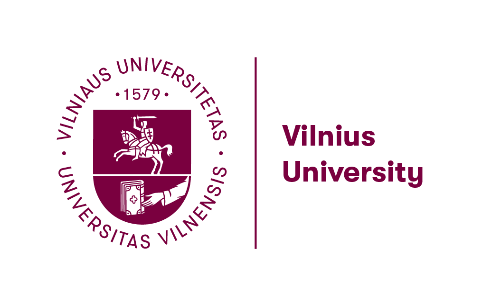 UNIVERSITÄT VILNIUSPHILOLOGISCHE FAKULTÄTINSTITUT FÜR SPRACHEN UND KULTUREN IM OSTSEERAUMLehrstuhl für Deutsche PhilologieWissenschaftliche Tagung der
Germanistikstudierenden 2022: Sprache und Literatur22. April 2022PROGRAMMStand: 15. April 2022Organisationsteam: Dr. Diana Babušytė, Dr. Justina Daunorienė, Dr. Vaiva ŽeimantienėKontakt: studierendentagung.vu.2022@gmail.com / +370 616 85457 (Justina)Lehrstuhl für Deutsche Philologie am Institut für Sprachen und Kulturen im Ostseeraum der Philologischen Fakultät der Universität VilniusUniversiteto g. 5, LT-01131 Vilnius, Litauenhttps://www.flf.vu.lt/institutai/bkki/struktura/vfk/germanistikOrganisatoren und Partner: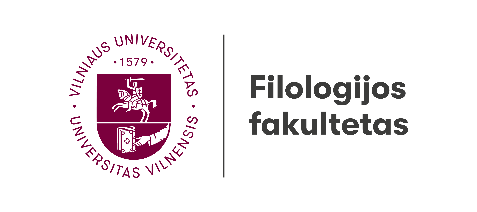 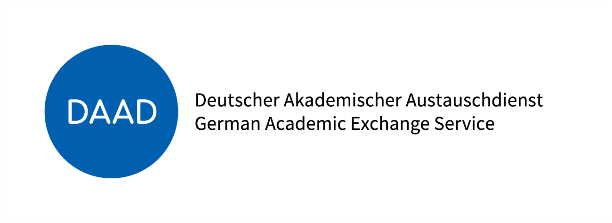 9:00–9:30 Anmeldung und Kaffee. Anschluss auf der Zoom-Plattform9:00–9:30 Anmeldung und Kaffee. Anschluss auf der Zoom-Plattform9:00–9:30 Anmeldung und Kaffee. Anschluss auf der Zoom-Plattform9:00–9:30 Anmeldung und Kaffee. Anschluss auf der Zoom-Plattform9:30 Eröffnung der TagungDistanz: Kanal General, Präsenz: Studienraum Germanistik (A9)BegrüßungDr. Vaiva Žeimantienė, Leiterin des Lehrstuhls für Deutsche Philologie, Universität Vilnius9:30 Eröffnung der TagungDistanz: Kanal General, Präsenz: Studienraum Germanistik (A9)BegrüßungDr. Vaiva Žeimantienė, Leiterin des Lehrstuhls für Deutsche Philologie, Universität Vilnius9:30 Eröffnung der TagungDistanz: Kanal General, Präsenz: Studienraum Germanistik (A9)BegrüßungDr. Vaiva Žeimantienė, Leiterin des Lehrstuhls für Deutsche Philologie, Universität Vilnius9:30 Eröffnung der TagungDistanz: Kanal General, Präsenz: Studienraum Germanistik (A9)BegrüßungDr. Vaiva Žeimantienė, Leiterin des Lehrstuhls für Deutsche Philologie, Universität VilniusGrußworteProf. Dr. Inesa Šeškauskienė, Dekanin der Philologischen Fakultät, Universität VilniusMatthias Sonn, Botschafter der Bundesrepublik DeutschlandNijolia Buinovskaja, Leiterin der Spracharbeit, Goethe-Institut LitauenGrußworteProf. Dr. Inesa Šeškauskienė, Dekanin der Philologischen Fakultät, Universität VilniusMatthias Sonn, Botschafter der Bundesrepublik DeutschlandNijolia Buinovskaja, Leiterin der Spracharbeit, Goethe-Institut LitauenGrußworteProf. Dr. Inesa Šeškauskienė, Dekanin der Philologischen Fakultät, Universität VilniusMatthias Sonn, Botschafter der Bundesrepublik DeutschlandNijolia Buinovskaja, Leiterin der Spracharbeit, Goethe-Institut LitauenGrußworteProf. Dr. Inesa Šeškauskienė, Dekanin der Philologischen Fakultät, Universität VilniusMatthias Sonn, Botschafter der Bundesrepublik DeutschlandNijolia Buinovskaja, Leiterin der Spracharbeit, Goethe-Institut Litauen9:50–10:30 PlenarvorträgeModeration: Dr. Vaiva Žeimantienė9:50–10:30 PlenarvorträgeModeration: Dr. Vaiva Žeimantienė9:50–10:30 PlenarvorträgeModeration: Dr. Vaiva Žeimantienė9:50–10:30 PlenarvorträgeModeration: Dr. Vaiva Žeimantienė9:50Violeta Birbilaitė, Universität VilniusDie Monstrosität der totalitären Regime am Beispiel der Romane „Die Blechtrommel“ von G. Grass und „Vilnius Poker“ von R. GavelisVioleta Birbilaitė, Universität VilniusDie Monstrosität der totalitären Regime am Beispiel der Romane „Die Blechtrommel“ von G. Grass und „Vilnius Poker“ von R. GavelisVioleta Birbilaitė, Universität VilniusDie Monstrosität der totalitären Regime am Beispiel der Romane „Die Blechtrommel“ von G. Grass und „Vilnius Poker“ von R. Gavelis10:10Kamilė Pavydytė, Universität Vilnius Das Modell eines zweisprachigen litauisch-deutschen elektronischen WörterbuchsKamilė Pavydytė, Universität Vilnius Das Modell eines zweisprachigen litauisch-deutschen elektronischen WörterbuchsKamilė Pavydytė, Universität Vilnius Das Modell eines zweisprachigen litauisch-deutschen elektronischen Wörterbuchs10:30–11:00 Sektionswechsel10:30–11:00 Sektionswechsel10:30–11:00 Sektionswechsel10:30–11:00 Sektionswechsel11:00–12:20 Arbeit in Sektionen11:00–12:20 Arbeit in Sektionen11:00–12:20 Arbeit in Sektionen11:00–12:20 Arbeit in SektionenSektion I
(Room 1, Raum A9)Moderation: 
Dr. Violeta KatinienėSektion I
(Room 1, Raum A9)Moderation: 
Dr. Violeta KatinienėSektion II
(Room 2, Raum A8)Moderation: 
Dr. Skaistė VolungevičienėSektion III
(Room 3, Raum A7)Moderation: 
Georgia Matthias11:00–11:20Monika Stržínková,Jan-Evangelista-Purkyně-Universität in Ústí nad LabemDie Ikone Božena Němcová interkulturell und intermedial. Eine komparative Analyse im Rahmen der deutschsprachigen und der tschechischen Kultur des 20. und 21. Jahrhunderts11:00–11:20Monika Stržínková,Jan-Evangelista-Purkyně-Universität in Ústí nad LabemDie Ikone Božena Němcová interkulturell und intermedial. Eine komparative Analyse im Rahmen der deutschsprachigen und der tschechischen Kultur des 20. und 21. Jahrhunderts11:00–11:20Dorian Penšek-Rader,Universität MariborAuswirkungen der Covid-19 Pandemie auf den deutschen Wortschatz – Eine Analyse neuaufgetretener Euphemismen im zeitgeschichtlichen Kontext11:00–11:20Markéta Brožová,Jan-Evangelista-Purkyně-Universität in Ústí nad LabemZwischen zwei Sprachen und Kulturen: Zur interkulturellen Übersetzung im deutsch-tschechischen Kontext11:20–11:40Klaudia Kożuszek,
Universität RzeszówReisen, Kultur und Übersetzung: polnische Kulturelemente in der deutschen und englischen Übersetzung von online Reiseführern11:20–11:40Klaudia Kożuszek,
Universität RzeszówReisen, Kultur und Übersetzung: polnische Kulturelemente in der deutschen und englischen Übersetzung von online Reiseführern11:20–11:40Akvilė Ustilaitė,
Universität VilniusNotwendigkeitsmodalität im deutschen und litauischen ökologischen Diskurs des Europarechts11:20–11:40 Akvilina Jonauskaitė,
Universität VilniusPolitische Äußerungen zur Corona-Politik. Deutsch-Litauisch im Vergleich: Argumentationsanalyse11:40–12:00Justina Vrašinskaitė,
Universität VilniusDas Poem „Johannes“ von Frau Ava. Sprach- und literaturwissenschaftliche Analyse und Übersetzung ins Litauische11:40–12:00Justina Vrašinskaitė,
Universität VilniusDas Poem „Johannes“ von Frau Ava. Sprach- und literaturwissenschaftliche Analyse und Übersetzung ins Litauische11:40–12:00Iva Beránková,
Universität OlomoucRossarzneibücher aus den böhmischen Ländern. Ein Beitrag zur Entwicklung der deutschen Fachsprache der Veterinärmedizin11:40–12:00Erik Horvat,
Universität MariborBeziehung zur Mehrsprachigkeit bei mehrsprachigen Personen im zweisprachigen Gebiet von Lendava12:00–12:20Tomas Daugvila,
Universität VilniusVerwendung von Termini in deutschen und litauischen Gesetzestexten über gentechnisch veränderte Organismen12:00–12:20Aleksandra Kamińska,
Universität WrocławZum Wortbildungspotential im Bereich der tierischen Personenschimpfwörter im Deutschen und Polnischen12:20–13:00 Kaffeepause 12:20–13:00 Kaffeepause 12:20–13:00 Kaffeepause 13:00–14:00 Arbeit in Sektionen13:00–14:00 Arbeit in Sektionen13:00–14:00 Arbeit in SektionenSektion IV
(Room 1, Raum A9)Moderation: 
Dr. Lina PlaušinaitytėSektion V
(Room 2, Raum A8)Moderation: 
Dr. Dalius JarmalavičiusSektion VI
(Room 3, Raum A7)Moderation: 
Dr. Alexander Mionskowski13:00–13:20 Justyna Ślęzak,
Universität WrocławEponyme – Geschichten hinter den Begriffen. Analyse der Motivation an deutschen und polnischen Beispielen13:00–13:20Ariana Burmistrova,
Universität VilniusVerwendung der Begriffe der Demenz in deutschen und litauischen Medien13:00–13:20Modestas Kraužlys,
Universität WürzburgTodesanzeigen im Verlauf der Jahre an Beispielen aus „Karlsruher Zeitung“ (1784–1933)13:20–13:40 Lukas Rakauskas,
Vilnius UniversitätDas Feld der Begründung: Analyse von Beiträgen deutscher Politiker in den sozialen Medien in Bezug auf den Krieg in der Ukraine13:20–13:40 Krystian Suchorab,
Universität Wrocław Meinungsbildend oder stereotypenverstärkend? Analyse der Artikel der Boulevardpresse in Deutschland und in Polen zum Thema Flüchtling13:20–13:40Przemysław Pietruszka, Universität WroclawEin kritischer Gast in Warschau. Friedrich Schulz’ Beschreibung der Stadt im Jahre 179313:40–14:00 Dovilė Dūdėnaitė,
Universität Vilnius Ausdruck der Diminution in deutschen und litauischen Produktbeschreibungen von Kinderwaren13:40–14:00 Miroslava Najslova,
St.-Kyrill-und-St.-Method-Universität TrnavaSemantische Umdeutung und Umwertung in der rechtspopulistischen Sprache13:40–14:00Barbara Hollop,
Humboldt-Universität zu BerlinInternationale Sportbeziehungen zwischen der DDR und Finnland im Kalten Krieg14:00–14:30Abschließende Sitzung 
(Kanal General, Raum A9)
Moderation: Dr. Justina Daunorienė14:00–14:10 Vorstellung der Studienmöglichkeiten in Deutschland: Hermann-Niermann-Stiftung / Julius-Maximilians-Universität Würzburg. Referent: Modestas Kraužlys14:10–14:20 Vorstellung der Studienmöglichkeiten in Deutschland: Deutscher Akademischer Austauschdienst (DAAD). Referentin: Georgia Matthias14.20–14.30 Ausgabe der Teilnahmebescheinigungen. Informationen zur Publikationsmöglichkeit. Austausch zur Tagung und Verabschiedung14:30 Gemeinsames Mittagsessen